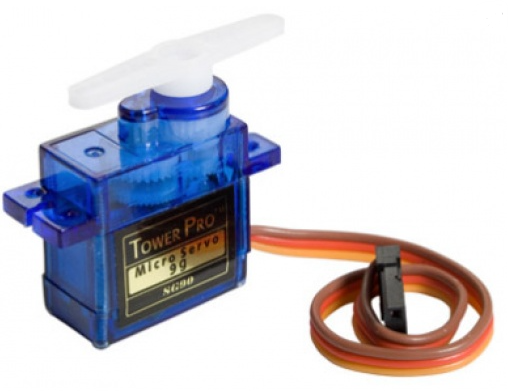 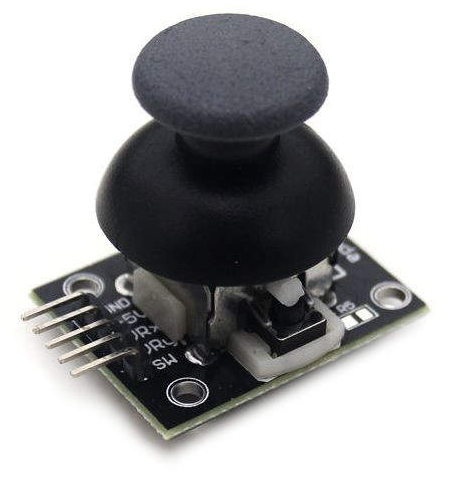 микроконтроллер Arduino Uno;макетная плата;микро сервопривод;джойстик ky-023;провода «папа-папа», «папа-мама».Платформа Arduino IDE.Кейс «Управление сервоприводом джойтиком, Arduino» направлен на практическое изучение работы:-  сервопривода, выполненного на основе редуктора;- работа с платформой Arduino IDE, программирования на языке C++.Ученику предлагается самостоятельно собрать модель схемы сервопривода, управляемого джойстиком с подключением к микроконтроллеру Arduino UNO и затем запрограммировать работу сервопривода и джойстика в соответствии с заданием.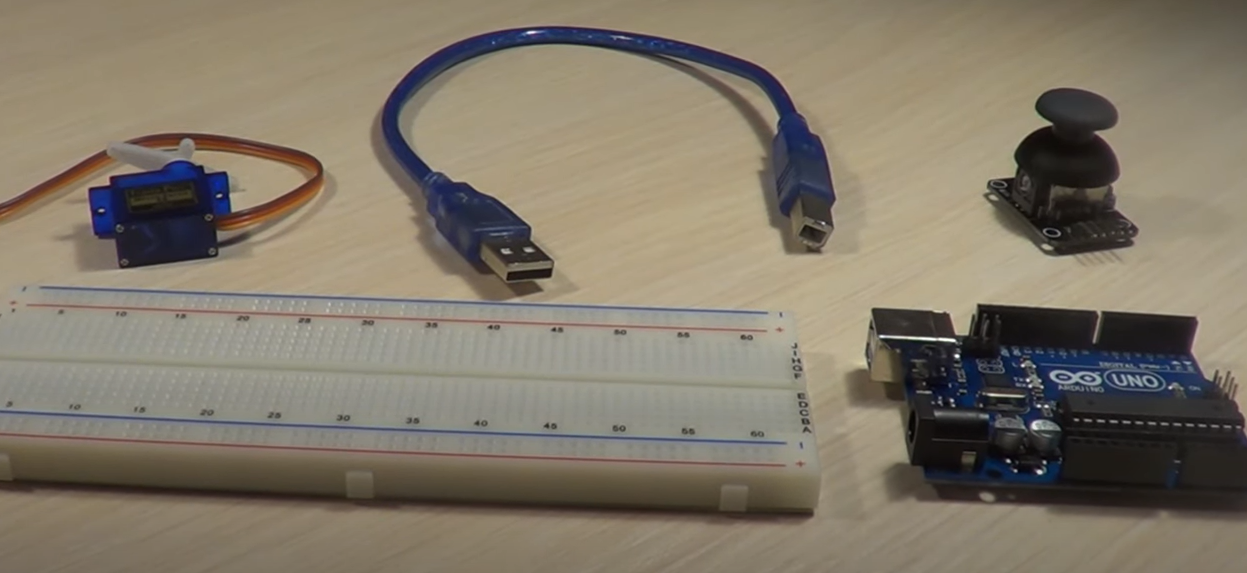 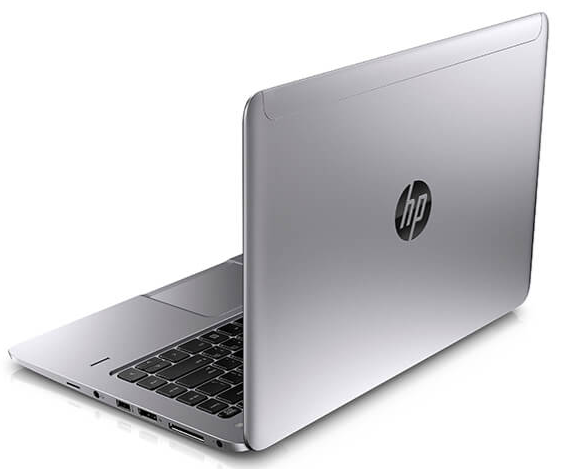 Рисунок 1. Общий вид базовой образовательной платформыДля решения заданий, используйте базовую образовательную платформу, изображенную на рисунке 1. При работе с платформой проверьте подключение мотора, джойстика и микроконтроллера Arduino Uno. При настройке конфигурации модели схемы в среде программирования Arduino IDE учитывайте подключение микроконтроллера Arduino Uno и порт. Решения примеров представлены на рисунки 2.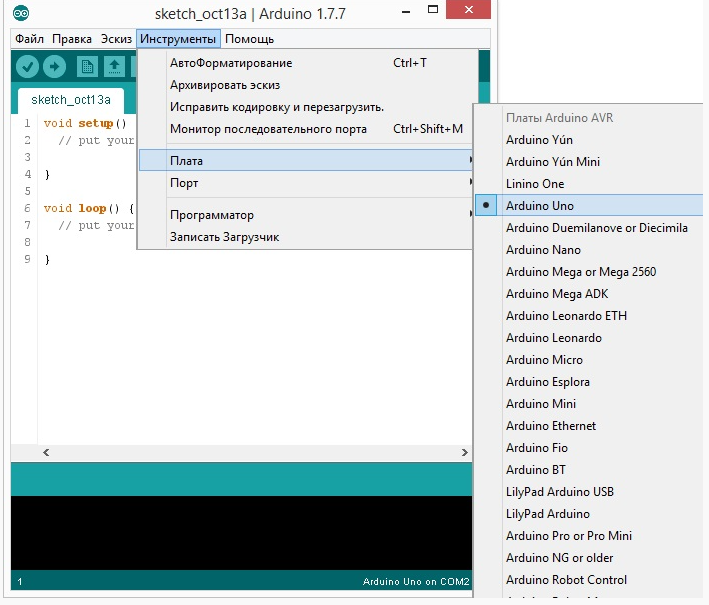 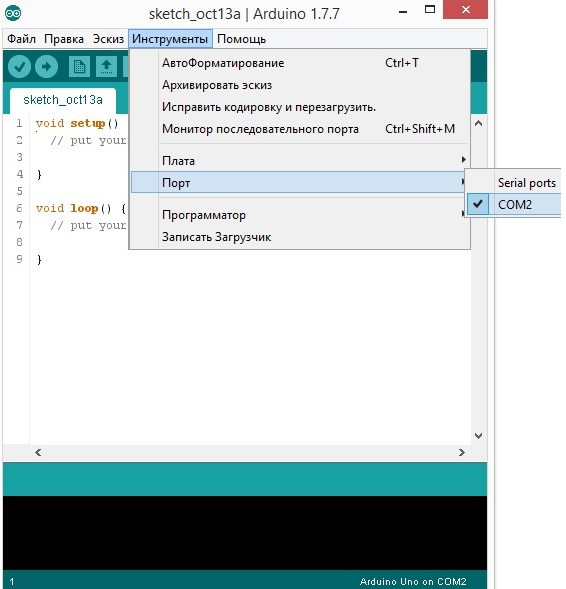 Рисунок 2.Соблюдайте правила техники безопасности!Соберите схему согласно Рисунку 3.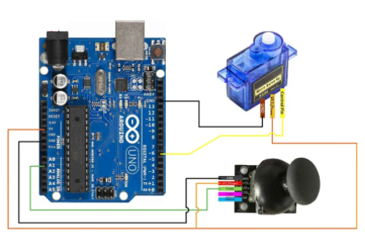 Рисунок3. Сборка схемы сервопривода управляемого джойстикомСхема подключения сервопривода к Ардуино с джойстикомПодключите к плате Ардуино сервомотор и джойстик, согласно схеме, изображенной на картинке выше.Для того, чтобы сделать управление сервомотора с помощью джойстика, необходимо первым делом подключить к аналоговым входам платы Arduino модуль ky-023. Это необходимо, чтобы АЦП микроконтроллера получало данные о положении джойстика по координатам X и Y в режиме реального времени. Затем, с помощью строчек кода, эти данные мы преобразуем в соответствующее положение микро сервопривода.Джойстик представляет собой два потенциометра, которые меняют сопротивление в электрической цепи при изменении положения ручки. Поэтому на аналоговых входах Ардуино, куда мы подключим джойстик, будут цифровые значения от 0 до 1023, т.е. АЦП микроконтроллера преобразует значения напряжения от 0 до 5 Вольт в цифровые значения. Именно эти значения мы будем использовать для управления серво.Загрузите следующий скетч в микроконтроллер, позволяющий сделать плавное управление сервоприводом с помощью джойстика на Ардуино. В программе мы используем функцию map(), которая преобразует числовой диапазон значений 0-1023, в новый диапазон чисел 0-180 (угол поворота серво).#define pinX A1       // ось X джойстика#include <Servo.h> // подключаем библиотеку для сервоServo servo1;           // объявляем объект servo1void setup() {   pinMode(pinX, INPUT); // указываем пин для джойстика   servo1.attach(9);            // указываем пин для микро серво}void loop() {   int X = analogRead(pinX);      // считываем значение оси X   X = map(X, 0, 1023, 0, 180); // переводим значение X в новый диапазон   servo1.write(X);                      // поворачиваем серво от джойстика}3. Используя пример самостоятельно запрограммируйте поворот джойстика по оси Y.4. С помощью map() задайте любой диапазон чисел, в том числе обратный.Кейс «Управление сервоприводом джойстиком, Arduino»Управление сервоприводом джойстиком, ArduinoОборудование:Программное обеспечение:Описание кейса:РеализацияЗаданиеНомер заданияЗаданиеКритерииРезультат1Проверка сборки схемы сервопривода управляемого Troyka-3D Joystick (джойстик)0 – не выполнено1 - выполнено2Проверка кода сервопривода управляемого Troyka-3D Joystick (джойстик)0 – не выполнено1 - выполнено3Проверка установки библиотеки0 – не выполнено1 - выполнено4Проверка работы собранной схемы и кода0 – не выполнено1 - выполнено5Решение самостоятельного задания:- изменить код программы так, чтобы управление сервопривода джойстиком было по оси координат «y»;- ответить на вопрос: Назовите какую часть из состава сборки сервопривода  можно отнести к механизмам Архимеда и почему?0 – не выполнено1 – выполнено одно задание
2 – выполнено два самостоятельных задания